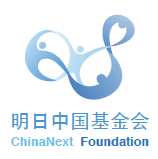 明日伙伴计划申请表明日伙伴计划知情同意书填写报名表前，请务必仔细阅读以下文字：登录明日中国基金会网站（http://www.chinanext.org）下载申请表。将申请表及相关材料发送至nextprogram@chinanext.org，标题须按“明日伙伴+姓名+机构名称”格式书写。附件中请附上个人近期生活照一张。项目组联系方式：
Email: nextprogram@chinanext.org
联系电话：+86 21 64228310/+86 10 6479 0590
（周一~周五：10:00~12:00 13:30~16:00）
联系人：俞瑜，邱莹明日伙伴计划审核流程：申请人提交申请后，将由明日伙伴甄选委员会及专家组进行审核，根据审核情况发送面试通知（网络面试或现场面试），面试通过后，将发放入选通知。如有疑问可按第4条提醒的信息进行咨询。请仔细阅读招募书中的说明。最终解释权归明日中国基金会所有。本人已完整阅读并理解本页内容签名：____________明日伙伴计划申请表第一部分：个人基本信息第二部分：请根据自己的实际情况，回答以下问题（500字以内）：您对明日伙伴计划的理解是怎样的，为何期望加入明日伙伴计划。2.请说明您在自身能力增强后，能够为所在行业和机构带来怎样的推动或变化。3.请阐述您目前取得的成绩或在业界的影响。4.请列举一点您认为自身最突出的特点，并以实例加以阐述。5.请描述您的职业生涯规划和个人3年发展目标。6.请问您从事以下12类中的哪一类公益活动：A. 扶贫济困B. 促进教育事业C. 促进宗教事业D. 促进公众健康或援救生命E. 促进公民意识和社区发展F. 促进艺术、文化、历史传统和科学的发展G. 促进非专业体育运动和发展H. 促进人权、解决冲突、促进民族或种族之间的平等和和谐I. 促进环境保护J. 为因为年幼、年老、健康状况、残障、经济困苦或其他因素需要帮助的人提供服务K. 保护动物权利L. 其他在理念和实质上与上述公益活动类似的活动（请注明）________________签名：_______________________填写时间：___________________编号申请人姓名工作单位职务/职称个人基本信息个人基本信息个人基本信息个人基本信息个人基本信息个人基本信息个人基本信息姓名性别性别1寸免冠照PS:并以附件形式提供一张您的个人生活照出生日期参加工作时间参加工作时间1寸免冠照PS:并以附件形式提供一张您的个人生活照学历毕业学校毕业学校1寸免冠照PS:并以附件形式提供一张您的个人生活照所学专业邮箱邮箱1寸免冠照PS:并以附件形式提供一张您的个人生活照通讯地址联系电话1寸免冠照PS:并以附件形式提供一张您的个人生活照工作及实践经历（时间顺序由近及远）工作及实践经历（时间顺序由近及远）工作及实践经历（时间顺序由近及远）工作及实践经历（时间顺序由近及远）工作及实践经历（时间顺序由近及远）工作及实践经历（时间顺序由近及远）工作及实践经历（时间顺序由近及远）时间单位名称单位名称工作（实践）内容工作（实践）内容工作（实践）内容工作（实践）内容所获荣誉所获荣誉所获荣誉所获荣誉所获荣誉所获荣誉所获荣誉个人介绍个人介绍个人介绍个人介绍个人介绍个人介绍个人介绍机构介绍机构介绍机构介绍机构介绍机构介绍机构介绍机构介绍